Возле Крестовоздвиженского храма собралось более сотни соотечественников - любителей покататься на двухколесном транспорте, представители различных учреждений и предприятий, общественных организаций, молодежи, школьники со всей округи на велосипедах, мотоциклах, самокатах. Отец Максим провел службу, освятил участников праздника и автомобили, пожелал, чтобы поездки были безопасными, настроение – хорошим, а мысли – творческими и позитивными.В сопровождении сотрудников РОВД колонна проехала по центральной улице райцентра к городскому стадиону «Колас», где всех ждала интересная программа, подготовленная ОВД и ФСК. Желающих принять участие в викторине по правилам дорожного движения было немало. Профи фигурного вождения продемонстрировали высокое мастерство, за что получили много аплодисментов.Асфальт на стадионе расцвел яркими красками — здесь проходил конкурс рисунков, организованный райкомом БРСМ. Первый секретарь райкома Дарья Морозова вручила лучшим артистам сувениры.- С каждым годом все больше наших соотечественников выбирают в качестве средства передвижения велосипед. Это не только быстро, удобно, но и полезно для здоровья. Что для нас открытие сезона? В первую очередь это увлекательные путешествия, интересные знакомства и новые друзья. Всем понравилось, что было видно по настроению и энтузиазму, с которым они участвовали в конкурсах и викторинах. Конечно, кататься на велосипеде или самокате – это здорово, но главное не забывать, знать и соблюдать все правила дорожного движения. Родители должны постоянно напоминать о них своим детям. Желаю всем счастливого пути и активного отдыха, - отметила главный специалист райисполкома Татьяна Щука.Организаторами мероприятия выступили райисполком, отдел образования, районный физкультурно-спортивный клуб, райком БРСМ, РОВД, СДЮШАР.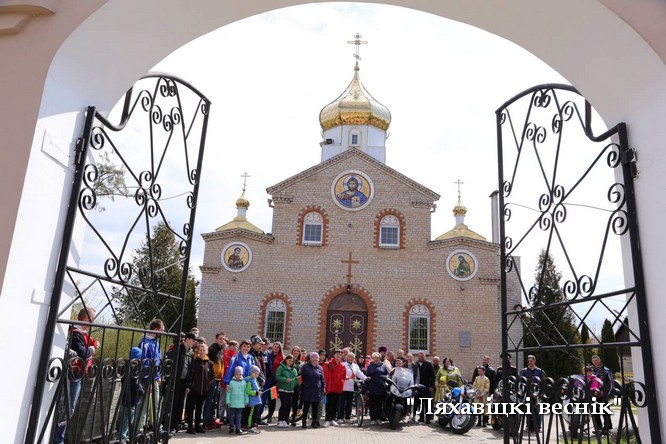 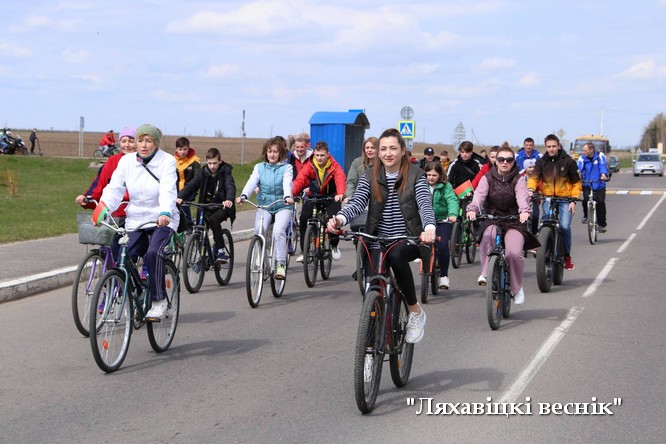 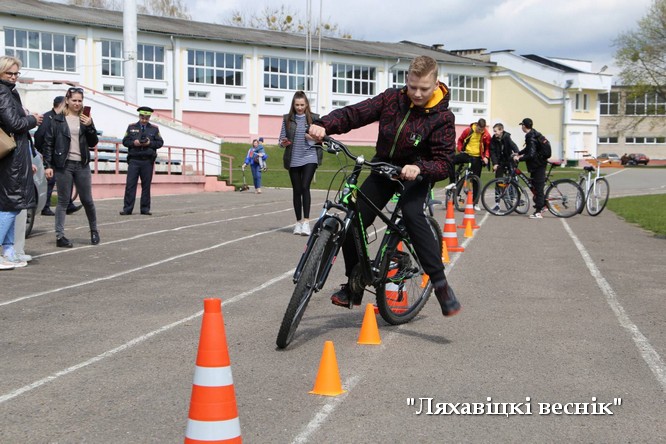 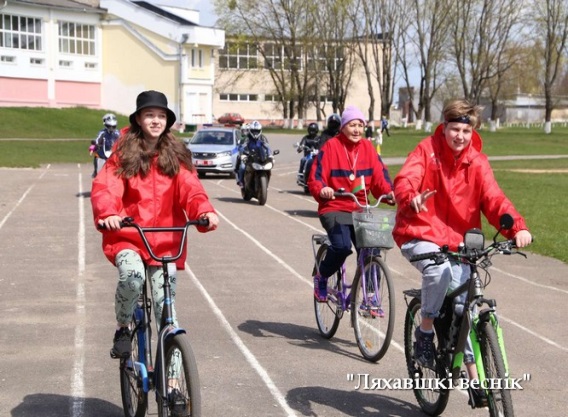 